Конспект открытого занятия на темуИзготовление елочной игрушки «Фонарик»Педагог: Яцко Ольга ИвановнаДата проведения: 01.12.2017 г.Цели: Научить изготавливать елочную игрушку «Фонарик»   Задачи занятия:Образовательные:- активизация интереса через игровую деятельность;- формирование умений выбирать рациональные способы выполнения работы;- формирование умения коллективной работы.2. Коррекционно-развивающие:    - коррекция мелкой моторики пальцев рук;    - коррекция зрительного восприятия, внимания, памяти;    - развитие умственной деятельности, способности наблюдать, делать выводы, проверять результаты.3. Воспитательные:    - воспитание общечеловеческих ценностей (доброжелательности, самостоятельности, отзывчивости, трудолюбия);    - стимулирование познавательной активности и интереса.Тип занятия: КомбинированныйМетоды:По источникам знаний: проблемный, частично-поисковый, объяснительно-иллюстративный.По степени воздействия педагога и обучающегося самостоятельная, практическая работа.Формы организации познавательной деятельности: фронтальная, групповая, индивидуальная.Ресурсы: проектор, интерактивная доска, ноутбук.Технологические работы: показ презентационного материала.Средства работы:         Для педагога: разборный макет фонарика (на скрепках), прямоугольные листы бумаги для демонстрации приемов работы, ножницы, линейка, телеграмма от Деда Мороза.         Для обучающихся: цветная бумага, клей, ножницы.Ход урока1.Орг.момент.   – Ребята, у нас сегодня необычный урок. К нам на урок пришли гости.     - Проверим,  всё ли у вас готово к уроку. Я буду читать вам стихотворение, а вы внимательно слушаете и проверяете,  всё ли у вас есть на партах.         Чтоб работа закипела,         Приготовьте всё для дела,         Будем клеить, мастерить –         Всё должно в порядке быть.         Ножницы, бумагу, клей         Клади на место поскорей.         В порядке вещи содержи.    - Все готовы? Молодцы!2. Постановка цели и задач урока. Мотивация учебной деятельности.        - Ребята, какой сейчас месяц? Верно, декабрь. А декабрь – это начало какого времени года? (Зимы) Зимой мы ждём самый веселый, самый любимый праздник в году. А  какой, вы узнаете отгадав загадку. Приготовились? Будьте внимательны.         На дворе снежок идёт,         Скоро праздник… (Новый год).        Мягко светятся иголки,         Хвойный дух идёт от …(Ёлки).       - Ребята, а вы любите праздник  Новый год? Почему вы его любите? Расскажите, как вы готовитесь к нему.       - К нам сегодня утром в объединение «Умелец» пришла телеграмма. Хотите узнать от кого? Отгадайте загадку:         У него румяный нос,         Сам он бородатый,         Кто же это? … (Дед Мороз).         Правильно, ребята!- Хотите узнать, что нам написал Дедушка Мороз? Давайте прочитаем её.                                   Т Е Л Е Г Р А М М АВНИМАНИЕ! В ДЕКАБРЕ НАЧИНАЕТ РАБОТАТЬ МОЯ МАСТЕРСКАЯ.  ОБЪЯВЛЯЮ КОНКУРС НА ЛУЧШУЮ ЁЛОЧНУЮ ИГРУШКУ! ЦЕНЮ В РАБОТЕ АККУРАТНОСТЬ И ОРИГИНАЛЬНОСТЬ. ЖЕЛАЮ ВАМ УДАЧИ! СКОРО УВИДИМСЯ. ВАШ ДЕД МОРОЗ.     - Ну, что ребята, хотите поучаствовать в конкурсе? С сегодняшнего дня и до конца этой четверти у нас открывается  «Мастерская Деда Мороза». На занятиях мы будем изготавливать новогодние подарки и  украшения.     - Сегодня на занятии мы будем изготавливать ёлочное украшение ФОНАРИК.         - Ажурное ёлочное украшение из цветной бумаги. В конце занятия  каждому из вас необходимо будет  нарядить фонариками  ёлочку.Дети, а вы знаете, чем украшали раньше елочку?Традиция наряжать елку существует  с 17 века.  Елку наряжали яблоками, пряниками, орехами, сладостями, фруктами и зажженными свечками. Во время Отечественной войны на фронтах елки украшали фигурками, которые мастерили из погон, бинтов, носочков.. Украшение елки к Новому году было обязательным — этот обряд напоминал о мирной жизни и придавал сил надеяться на скорую победу. «Военные» елки украшались «солдатами», «танками», «пистолетами», «собаками-санитарами». А дети в военные годы делали игрушки из бумаги, ваты, проволоки, клейстера (мука + вода), делали каркас из проволоки, обматывали ватой и обмазывали клейстером и разукрашивали. Готовые подделки  отправляли  на фронт.3. Первичное усвоение новых знаний.         А) Анализ конструкции фонарика.           - Рассмотрите готовое изделие (показываю макет).  Скажите, сколько деталей в этом фонарике? (3) Назовите их. (Основа – внутренняя часть, внешняя часть – украшающая, и ручка). - Как вы думаете, какую геометрическую фигуру представляет собой развёртка внутренней части фонарика? (Прямоугольник).  Проверим? (Разворачиваю).  - Верно, молодцы, прямоугольник. А развертка внешней детали фонарика, что собой представляет? Проверяем. (Разворачиваю). Тоже прямоугольник.  - Как вы думаете, внутренняя и внешняя часть фонарика одинаковые по размеру прямоугольники? Как это проверить? (Наложением). Проверим. - А ручка фонарика  что собой представляет? (Полоску бумаги).         Б) Разметка деталей фонарика.       - С чего надо начать работу?  (С подбора цветной  бумаги). Какие цвета можно выбрать, чтобы они хорошо, красиво сочетались?       - Положите перед собой цветную бумагу. Выберите для работы 2 листа цветной бумаги. (12 х ), (10х18 см) А для чего нужна полоска? (Для ручки). Какой длины и ширины должна быть ручка? (12 х ).       - Так, как вы будете вырезать ножницами, вспомним правила безопасной работы с ножницами.            С ножницами не шути,           Зря в руках их не крути,           И держа за острый край,         Другу их передавай.         Лишь окончена работа –         Ножницам нужна забота:         Не забудь ты их закрыть         И на место положить.          - Очень большое значение для красоты и выразительности этой конструкции имеет аккуратность в выполнении всех операций: отогнутые полоски не должны быть кривыми, линии сгибов нужно делать как можно чётче; надрезы следует выполнить через равные промежутки, равной длины и они должны точно доходить до сгибов.     - Когда мы выполним надрезы на внешней части фонарика, сможем ли теперь приступить к сборке конструкции фонарика?А теперь немножко отдохнём. (физминутка)Буратино потянулся,Раз нагнулся, два нагнулся.Руки в стороны развел,Видно ключик не нашел.Чтобы ключик нам достатьНадо на носочки встать.  В) Сборка фонарика.     - С чего начнёте сборку конструкции  фонарика? (Склеить внутренний цилиндр, затем после примерки, закрепить на нем внешнюю часть, придавая ей соответствующую форму). Для того. Чтобы лучше склеить цилиндр, линию приклеивания можно на несколько секунд прижать к столу изнутри линейкой или пальчиками. Склеивать детали необходимо очень аккуратно, чтобы не было видно его сверху. Поиграем в игру «Клей-невидимка». И в конце сборки приклеиваем полоску-ручку внутрь фонарика.5. Усвоение новых знаний. Практическая работа.      Во время практической работы включаю музыку – детские песенки про ёлочку. Проводится индивидуальная работа со «слабыми учащимися» (учитель напоминает как лучше выбрать бумагу для работы, как лучше выкраивать детали, как аккуратно вырезать детали и т.д.).     За 5 минут до окончания работы:      - Ребята, время работы подходит к концу. Заканчивайте свои работы. 6.Подведение итогов урока:- Ребята, подведём итоги нашего урока и нашего соревнования.    - Чему мы сегодня учились на уроке?    - У кого самая красивая, аккуратная работа?    - Что не совсем хорошо получилось? Над чем ещё необходимо поработать?     - Молодцы, ребята! Вы сегодня дружно, хорошо потрудились. У всех получились оригинальные ёлочные игрушки. Давайте украсим вашими фонариками нашу елочку.        - Мне очень понравилось,  как вы сегодня все работали. Спасибо всем за работу, за ваше творчество! До свидания! Урок закончен.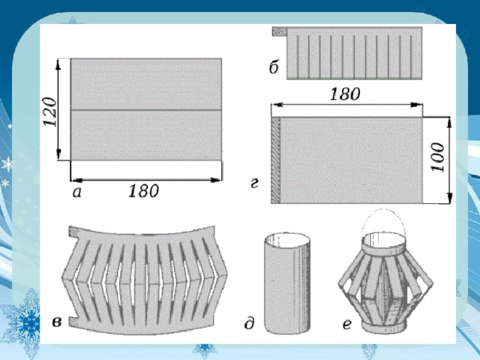 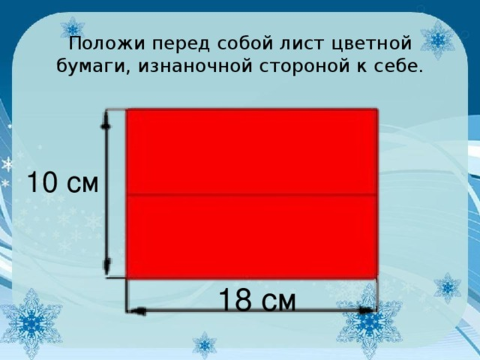 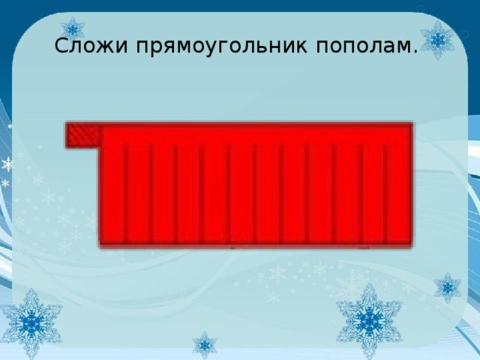 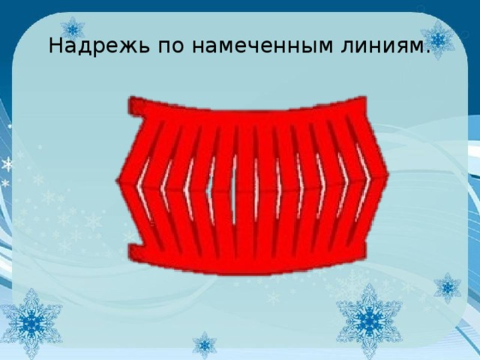 